           Indian School Al Wadi Al Kabir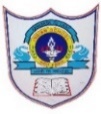 SAMPLE PAPERCOMPUTER SCIENCE (Code: 083)CLASS : XI										Max. Marks:70 											Time: 3 hoursGeneral Instructions:This question paper contains five sections, Section A to E.All questions are compulsory.Section A has 18 questions carrying 01 mark each.Section B has 07 Very Short Answer type questions carrying 02 marks each.Section C has 05 Short Answer type questions carrying 03 marks each.Section D has 02 questions carrying 04 marks each.Section E has 03 questions carrying 05 marks each.All programming questions are to be answered using Python Language only.SECTION A1.Which of the following is Graphical User Interface based OS?a. UNIXb. DOSc. WINDOWSd. All of the above12. Which of the following is an invalid identifier in Python?a. Roll_Nob. Salaryc. Account Nod. EmpID13._________ datatype fall under mapping.a. Listb. Tuplec. Dictionaryd. String14. Name the Python Library modules which need to be imported to invoke the following functions: (i) floor()  and    (ii) randint()a. (i) numpy    (ii) randomb. (i) math    (ii) matplotlibc. (i) pickle    (ii) randomd. (i) math   (ii) random15.What will be the output of the following statement: print(3-10**2+99/11)(a) 80 (b) 81(c) -81 (d) 81.016._______ is used to permanently store  data. 1. ROM2. RAM3. REGISTERS4. HARDDISK17.What is the length of given tuple? ((((1,2,3,4), ‘a’, ‘b’),’g’, 1, 3), “Sonu”)a. 4b. 3c. 2d. 118. Which of the following statement(s) would give an error after executing the following code?tup = (20,30,40,50,80,79)print(tup)                            #Statement 1print(tup[3]+50)                 #Statement 2print(max(tup))                  #Statement 3tup[4]=80                          #Statement 4(a) Statement 1 (b) Statement 2(c) Statement 3(d) Statement 419.Binary equivalent of the Octal number 742 is ___________a. 111100010b. 11110010c. 10110010d. 111011010110.Write the output of the following:A = {"A" : "Apple", "B" : "Ball", "C" : "Cat"}print(A.pop("C"))a. Errorb. Nonec. Catd. {‘A’: ‘Apple’, ‘B’: ‘Ball’}111. Name the Boolean theorem   X+Y = Y+X  a.   Associative law  b.  Commutative law  c .  Involution law  d.  Distributive law112.Evaluate the following expression and identify the correct answer:import matha= math.ceil(78.23) // math.floor(3.9)print(a)26.0 261919.0113.Write the output of the following:a="blog"b=list(a)c=tuple(b)print(c)a. Errorb. [‘b’ , ‘l’ , ‘o’ , ‘g’]c. (‘b’ , ‘l’ , ‘o’ , ‘g’)d. (blog)114. X.X’= _____________  a.   X’  b.   0  c.   1  d   X115.Write the output of the following code :A = {1 : "One", 2 : "Two", 3 : "Three"}B = {'A' : "Apple", 'B' : "Bat", 'C' : "Cat", 'D' : "Doll"}print(A.get(4,"Key Not Found"))a. KeyErrorb. Key Not Foundc. Noned. Syntax Error116.Write the output of the following code :tuple = (1, 2, 3, 4) tuple.append( (5, 6, 7) ) print(len(my_tuple)) 725Error117.Which of the following logic expression represents the logic diagram given below?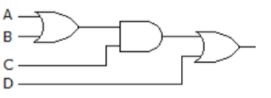 a.   CA+CB+CDb.   C(A+B) D’c.   C(A+B) +Dd.   (CA+CB ) D118. Which of the following is  invalid  operator in Python?a.  andb.  +=c.  //d. =<1SECTION B19.Find the output of the following code.x,y = 15 , 16p , q = x*2,x%2r=1if x>1 and  p:    r += x*2//3if x> 2 and not q:    r += x/2*3else:    r += p**q+xprint(r)    220. Explain operating system and its functions221.  If the following code is executed, what will be the output of the following code?Title="Online Teaching 2020"print(Title[6:10], Title[-2:-4:-1])222.What possible output(s) are expected to be displayed on screen at the time of execution of the program from the following code? Also specify the maximum values that can be assigned to each of the variables BEG and END. import randomHEIGHTS = [10,20,30,40,50]BEG = random.randint(0,2)END =random.randint(2, 4)for X in range (BEG, END):         print(HEIGHTS[X],"$")(i)   30$                                         (ii) 10$20$30$40$50$(iii) 20$                                         (iv)10$223. Do the following:  1.  (3642)10      =  ( ____________) 16  2. ( 2983)16       =  ( _____________) 2224.What is the difference between a list and a dictionary225.i.  Given is a Python list declaration:    L=[9,3,2,4,7,5,8,9,1,2,4]    What will be the output of :        print(L[0:8:2] + L[7:-2]) ii. If the following code is executed, what will be the output of the following code?EPL2021 = {“Man United”:40, “Man City”:37, “Leicester”: 36}EPLLatest = {“Liverpool”:34, “Man City”:38, “Tottenham”:33, “Leicester” : 38 }EPL2021.update(EPLLatest)print (EPL2021)2SECTION C26.Predict the output of the Python code given below:t1=(10,20,"book",30,9.5,"item",[12,13],(3,4),30,5,30)print(t1.index(20))print(t1.count(30))  print(t1[–8:–4])327.Find the output of the following program:L= [43,12,25,67,87,89,90,32,12,55]L[4]=L[6] - L[1]L.insert(2,45)print(L)del L[3:6]print(L)L.pop()L.remove(12)print(L)328.Predict an output of the following:List1=[13,18,11,16,13,18,13]print(List1.index(18))print(List1.count(18))List1.append(List1.count(13))print(List1)329. S='IPv6 128-bit'k =len(s) m=" "for i in range(0,k):        if(s[i].isupper()):                    m=m+s[i].lower()        elif s[i].isalpha():                  m=m+s[i].upper()        else:                m=m+'$'  print(m)330.data = ["P", 20, "R", 10, "5", 30]Times=0Alpha=""Add=0for c in range(1,6,2):       Times=Times+c       Alpha=Alpha + data[c-1] + "S"       Add = Add + data[c]       print(Times, Add, Alpha)3SECTION D31.a. Write a program to input a number and check whether it is a perfect number or not.b.  Write a program to input a number and find the sum of its digits . 432.Write a program to find and print the grade of a student when the user inputs their percentage. Grades are allocated as given in the table below: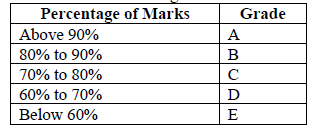 4SECTION E33.a.   Write a program to input ‘n’ numbers in to a list  L and copy all elements ending  with 7 to another list  named ‘end7List’ b. Write a program to input a string and count the number special characters in it. 3+234.Write a program to input a list L with ‘n’ elements and replace every element divisible by 5 with 5 and others with 10  b.  Write a program to input a string and reverse it.3+235.Write a program to create a dictionary “employee” with name and salary of ‘n’ students as key : value pairs. Find the number of employees getting salary more than 5000.5